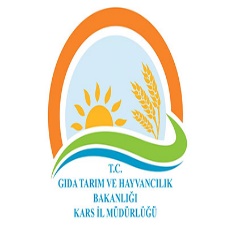 KARS İL GIDA TARIM VE HAYVANCILIK MÜDÜRLÜĞÜORGANİZASYON ŞEMASIRevizyon No:KARS İL GIDA TARIM VE HAYVANCILIK MÜDÜRLÜĞÜORGANİZASYON ŞEMASI000KARS İL GIDA TARIM VE HAYVANCILIK MÜDÜRLÜĞÜORGANİZASYON ŞEMASIRevizyon Tarihi:KARS İL GIDA TARIM VE HAYVANCILIK MÜDÜRLÜĞÜORGANİZASYON ŞEMASI0000ŞEMA  ADI :ARAZİ TOPLULAŞTIRMA VE TARIMSAL ALTYAPI ŞUBE MÜDÜRLÜĞÜARAZİ TOPLULAŞTIRMA VE TARIMSAL ALTYAPI ŞUBE MÜDÜRLÜĞÜŞEMA NO :GTHB.36.İLM. İKS/KYS.ŞMA.01/07GTHB.36.İLM. İKS/KYS.ŞMA.01/07